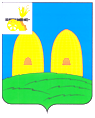 АДМИНИСТРАЦИЯГРЯЗЕНЯТСКОГО СЕЛЬСКОГО ПОСЕЛЕНИЯРОСЛАВЛЬСКОГО РАЙОНА СМОЛЕНСКОЙ ОБЛАСТИП О С Т А Н О В Л Е Н И Е«18»  июня  2015года                                                               № 24« О признании за земельным участком его юридического адреса»Присвоить  земельному  участку с  кадастровым  номером 67:15:22203 01:3 общей  площадью  3300 кв. м,   адрес:  Смоленская область, Рославльский район,  д. Троицкий  принадлежащий на праве собственности  Чазовой Наталье Викторовне.Глава муниципального образованияГрязенятского сельского поселенияРославльского района Смоленской области                        Г.И.Мамонтов.